CÔNG TY TNHH MTV TM – DV TIẾN TÀI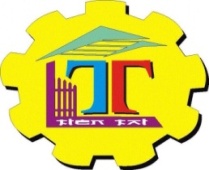 Chuyên: Sản xuất các loại cửa và tủ nhôm, sắt, inox, cửa kéo Đài Loan, cửa cuốn tự động, cửa cổng rào bằng sắt cắt CNC, cửa kiếng cường lực 10 đến 20 ly, cửa nhựa lõi thép chống ồn, cầu thang, alu mặt dựng, cửa lưới chống muỗi, cửa nhựa composit, cửa thép chống cháy các loại, các sản phẩm phục vụ ngành cửa.Đặc biệt: Gia công sản xuất các loại nhôm hệ xingfawindow, Eurovn, shinghal, các sản phẩm cửa nhôm được thiết kế tỉ mỉ, chi tiết, được sản xuất trên dây chuyền máy móc hiện đại kết hợp với đội ngũ chuyên gia và đội ngũ nhân viên lành nghề.BẢNG BÁO GIÁ CÁC LOẠI ĐỒ SẮT(Từ ngày 05/01/2021)Bảng giá trên chưa bao gồm VAT.Giao hàng tận nơi trong nội ô thành phố đối với đơn đặt hàng trên 10 triệu đồng.Đối với khách hàng ở huyện giao tới bến tàu hoặc bến xe do khách hàng  chỉ định hoặc thương lượng giá khi gia tới chổSau 10 ngày giá có thể thay đổiCẢM ƠN QUÝ KHÁCHĐÃ TIN TƯỞNG  VÀ SỬ DỤNG  CÁC LOẠI SẢN PHẨM CỦA CÔNG TY CHÚNG TÔI. CÔNG TY CHÚNG TÔI TẬN TÌNH PHỤC VỤ QUÝ KHÁCH.TIẾN TÀI “SẴN SÀNG LÀM ĐẸP NGÔI NHÀ BẠN”Văn phòng: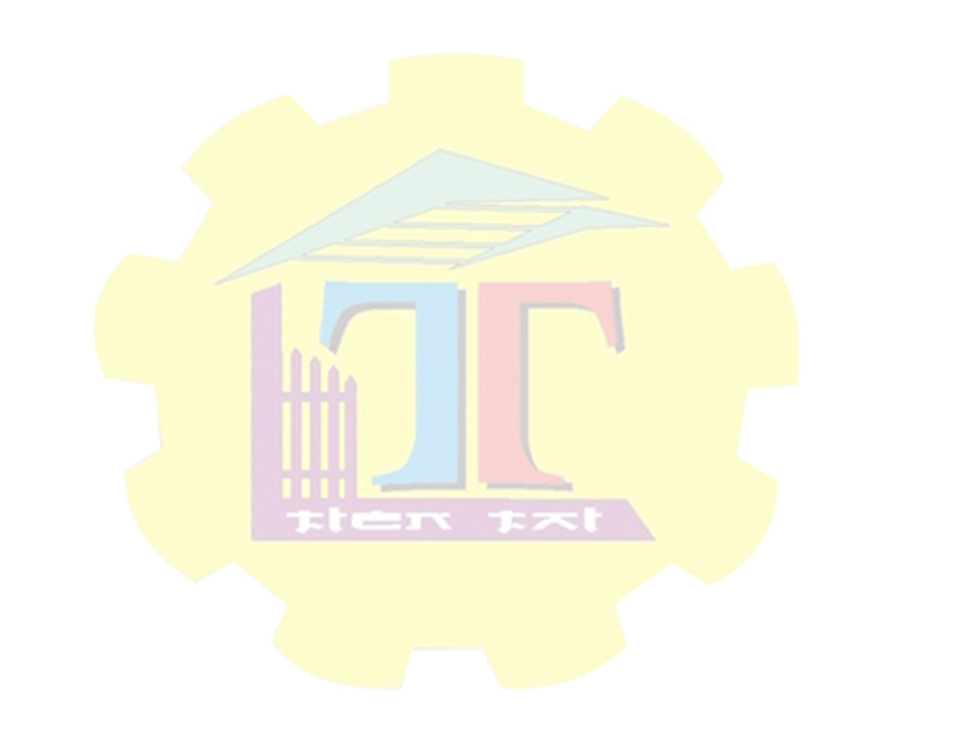 Ấp Bà Điều, xã Lý Văn Lâm, TP. Cà Mau, tỉnh Cà MauĐiện thoại: (0290) 3 599 699Nhà máy sx cơ khí:Ấp Bà Điều, xã Lý Văn Lâm, TP. Cà Mau, tỉnh Cà MauĐiện thoại: (0290) 3 660 124 Nhà máy sx cửa nhôm:Ấp Sở Tại, xã Thạnh Phú, huyện Cái Nước, tỉnh Cà MauĐiện thoại (0290) 3 776 699 -Hotline 0909788682  (Mr Kiểm)Email: Tientai2008@gmail.comSTTTên sản phẩmĐVTThành tiềnGhi chúLan can sắt 1.0 ly, cao 80 cm mtới 310.000Sơn màu xám 1 lớpLan can sắt 1.2 ly, cao 80 cm Tay trên làm bằng  sắt 3cm x 6cmCây ngang dưới và cây đứng bằng sắt vuông 3cm x 3cmmtới 380.000Sơn màu xám 1 lớpLan can sắt mạ kẽm 1,0 ly cao 80 cmmtới 380.000Sơn màu xám 1 lớpLan can sắt mạ kẽm 1,0 ly cao 80 cmTay trên làm bằng  sắt 3cm x 6cmCây ngang dưới và cây đứng bằng sắt vuông 3cm x 3cmmtới 440.000Sơn màu xám 1 lớp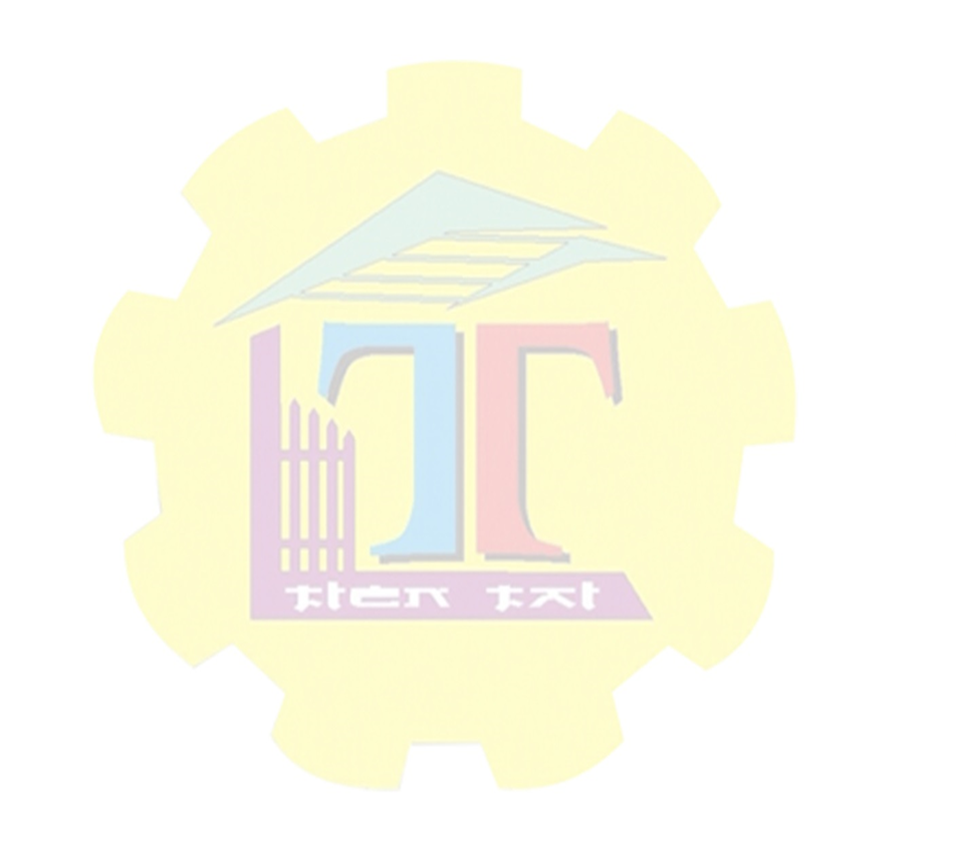 Cửa cổng sắt hộp 2,5cm x 5cm, dày 1.0 lyM2600.000Sơn màu xám 1 lớpCửa cổng sắt hộp 2,5cm x 5cm, dày 1.2lyĐố đứng làm bằng sắt hộp 2,5cm x 5 cm cách nhau 9cmM2700.000Sơn màu xám 1 lớpCửa cổng sắt hộp Kích thướ c 3cm x 6 cm, dày 1.0 lyM2700.000Sơn màu xám lớpCửa cổng sắt hộp 3cm x 6 cm,dày 1.2 lyĐố đứng làm bằng sắt hộp 3 cm x 6 cm cách nhau 9cmM2800.000Sơn màu xám 1 lớpCửa cổng sắt hộp 2cm x 4 cm, dày 1.0 lyM2500.000Sơn màu xám 1 lớpCửa cổng sắt hộp 2cm x 4 cm, dày 1.2 lyĐố đứng làm bằng sắt hộp 2cm x 4cm cách nhau 9cmM2600.000Sơn màu xám 1 lớpCổng sắt hộp mạ kẽm 2,5cmx5cm, dày 1,0 lyM2645.000Sơn màu xám 1 lớpCổng sắt hộp mạ kẽm 2,5cmx5cm, dày 1,2 ly. Đố đứng làm bằng sắt hộp mạ kẽm2,5cm x 5cm cách nhau 9cmM2700.000Sơn màu xám 1 lớpCổng sắt hộp mạ kẽm 3cmx6cm, dày 1,0 lyM2740.000Sơn màu xám 1 lớpCổng sắt hộp mạ kẽm 3cmx6cm, dày 1,2 ly. Đố đứng làm bằng sắt hộp mạ kẽm3cm x 6cm cách nhau 9cmM2845.000Sơn màu xám 1 lớpCổng sắt hộp mạ kẽm 2cmx4cm, dày 1,0 lyM2540.000Sơn màu xám 1 lớpCổng sắt hộp mạ kẽm 3cmx6cm, dày 1,2 ly. Đố đứng làm bằng sắt hộp mạ kẽm2cm x 4cm cách nhau 9cmM2605.000Sơn màu xám 1 lớpHàng rào làm bằng sắt hộp 2cmx4cm, dày 1,0ly M2350.000Sơn màu xám 1 lớpHàng rào làm bằng sắt hộp 2cmx4cm, dày 1,2 ly M2440.000Sơn màu xám 1 lớpHàng rào làm bằng sắt hộp 2,5cm x5cm, dày 1,0lyM2465.000Sơn màu xám 1 lớpHàng rào làm bằng sắt hộp 2,5cm x5cm, dày 1,2 lyM2510.000Sơn màu xám 1 lớp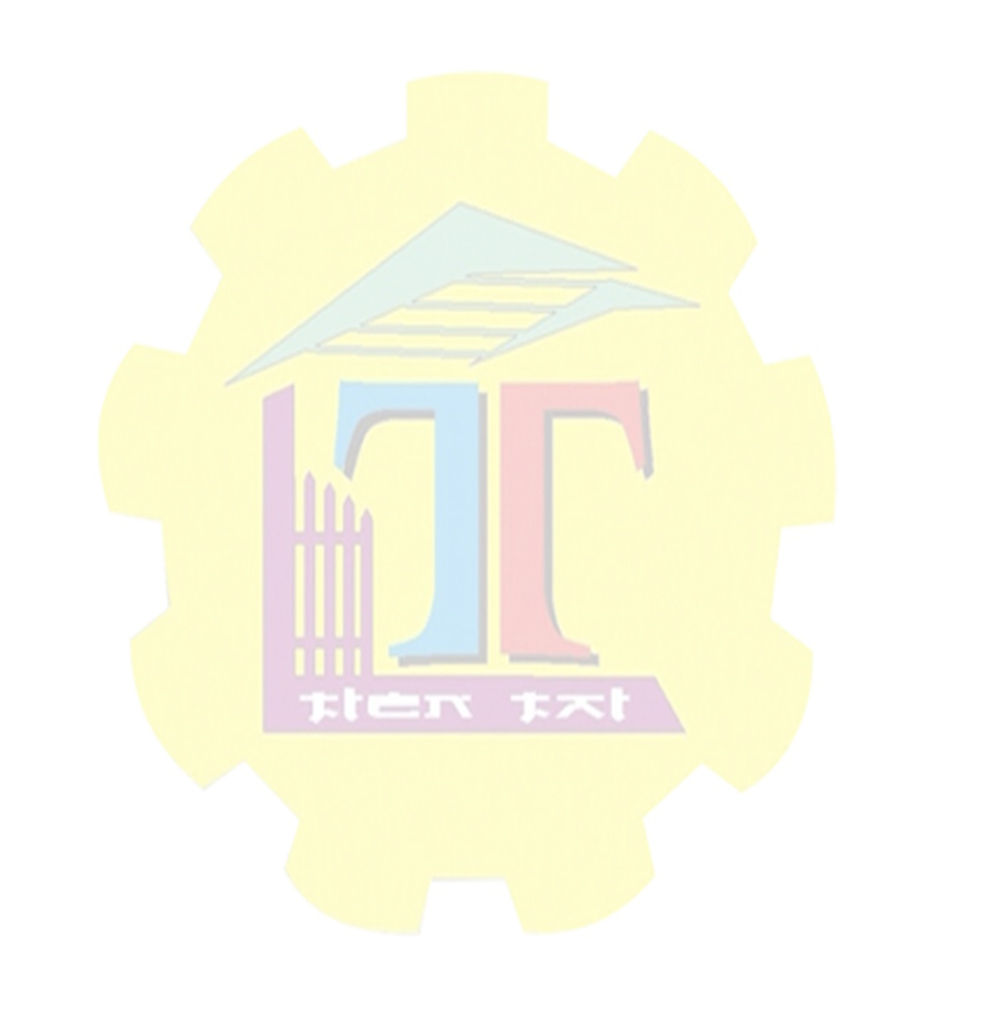 Hàng rào làm bằng sắt hộp 3cm x 6cm, dày 1,0lyM2535.000Sơn màu xám 1 lớpHàng rào làm bằng sắt hộp 3cm x 6cm, dày 1,2 lyM2600.000Sơn màu xám 1 lớpHàng rào làm bằng sắt hộp mạ kẽm 2cmx4cm, dày 1,0 lyM2445.000Sơn màu xám 1 lớpHàng rào làm bằng sắt hộp mạ kẽm 2cmx4cm, dày 1,2 lyM2528.000Sơn màu xám 1 lớpHàng rào làm bằng sắt hộp mạ kẽm 2,5cm x 5cm, dày 1,0 lyM2500.000Sơn màu xám 1 lớpHàng rào làm bằng sắt hộp mạ kẽm 2,5cm x 5cm, dày 1,2 lyM2570.000Sơn màu xám 1 lớpHàng rào làm bằng sắt hộp mạ kẽm 3cm x 6cm, dày 1,0 lyM2560.000Sơn màu xám 1 lớpHàng rào làm bằng sắt hộp mạ kẽm 3cm x 6cm, dày 1,2 lyM2710.000Sơn màu xám 1 lớpCửa cổng làm bằng sắt hộp 3cm x 3cm, dày 1,0 ly M2500.000Sơn màu xám 1 lớpCửa cổng làm bằng sắt hộp 3cm x 3cm, dày 1,2 ly Đố chính 3cm x 3cmĐố phụ 1,4cm x 1,4cm, Khoảng cách 9 phân M2540.000Sơn màu xám 1 lớpCửa cổng làm bằng sắt hộp mạ kẽm 3cm x 3cm, dày 1,0 lyM2570.000Sơn màu xám 1 lớpCửa cổng làm bằng sắt hộp mạ kẽm 3cm x 3cm, dày 1,2 ly Đố chính 3cm x 3cm mạ kẽmĐố phụ 1,4cm x 1,4cm, Khoảng cách 9 phân M2630.000Sơn màu xám 1 lớpHàng rào khung vuông 3cm x 3cm, dày 1,0 ly M2310.000Sơn màu xám 1 lớpHàng rào khung vuông 3cm x 3cm, dày 1,2 ly M2370.000Sơn màu xám 1 lớpHàng rào khung vuông mạ kẽm 3cm x 3cm, dày 1,0 lyM2340.000Sơn màu xám 1 lớpHàng rào khung vuông mạ kẽm 3cm x 3cm, dày 1,2 lyCây ngang trên, dưới làm bằng sắt mạ kẽm 3cm x 3 cmCây đứng làm bằng sắt mạ kẻm 1,4cm x 1,4cmM2405.000Sơn màu xám 1 lớpCửa cánh mở khung sắt 3cm x 6cm, dày 1,0 lyM2740.000Sơn màu xám 1 lớpCửa cánh mở khung sắt 3cm x 6cm, dày 1,2 lyKhung bao làm bằng thép V4Khung cánh làm bằng sắt 3cm x 6cmKhung bv làm bằng sắt 1,4cmx1,4 cmỞ trên gắn kiếng trắngỞ dưới bịt tôn panôM2840.000Sơn màu xám 1 lớpCửa cánh mở khung sắt mạ kẽm 3cm x 6cm, dày 1,0 lyM2770.000Sơn màu xám 1 lớpCửa cánh mở khung sắt mạ kẽm 3cm x 6cm, dày 1,2 lyKhung bao làm bằng thép V4Khung cánh làm bằng sắt mạ kẽm 3cm x 6cmKhung bảo vệ làm bằng sắt mạ kẽm 1,4cm x 1,4cmỞ trên gắn kiếng trắngỞ dưới bịt tôn panôM2870.000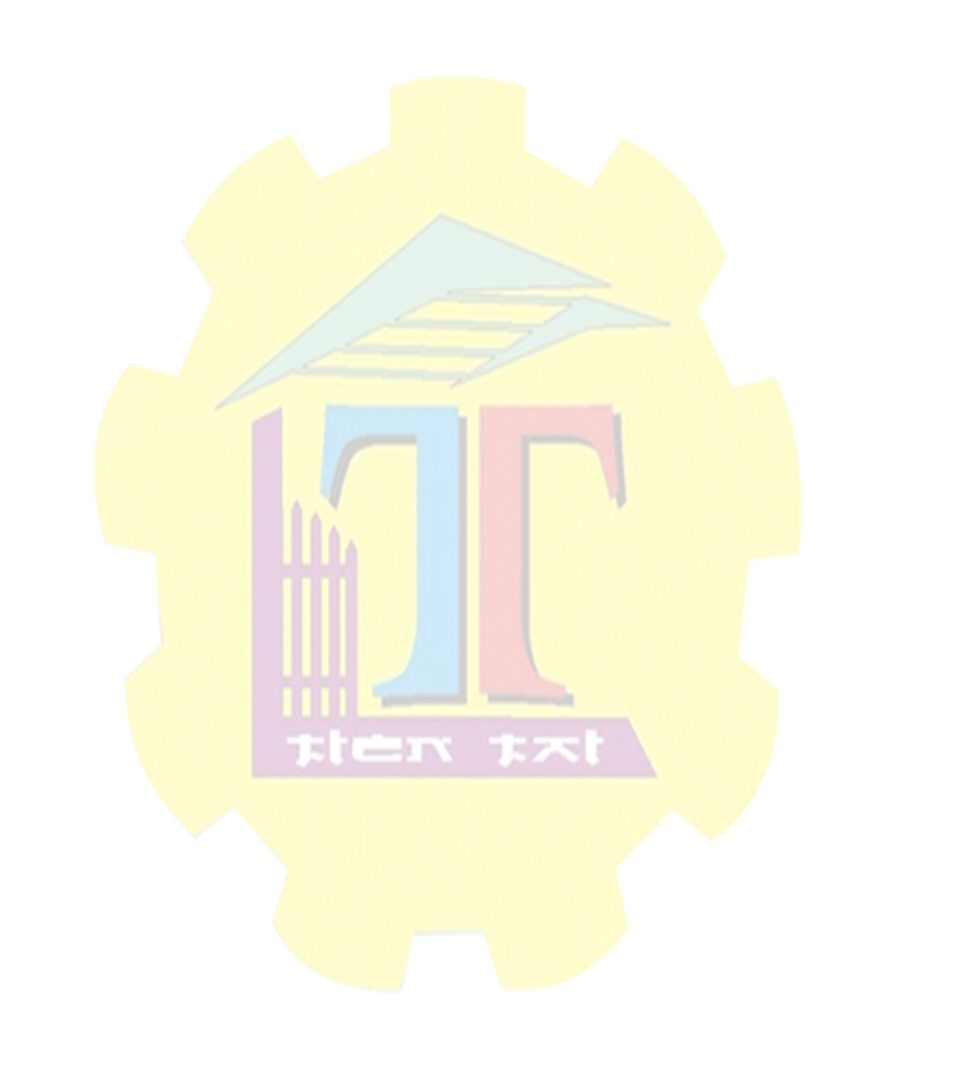 Sơn màu xám 1 lớpCửa mở khung sắt 3cm x 3cm, dày 1,0lyM2650.000Sơn màu xám 1 lớpCửa cánh mở khung sắt 3cm x 3cm, dày 1,2 lyKhung bao làm bằng thép V4Khung cánh làm bằng sắt 3cm x 3cmKhung bv làm bằng sắt 1,4cm x 1,4 cmỞ trên gắn kiếng trắngỞ dưới bịt tôn panôM2750.000Sơn màu xám 1 lớpCửa mở khung sắt mạ kẽm 3cm x 3cm, dày 1,0lyM2700.000Sơn màu xám 1 lớpCửa cánh mở khung sắt mạ kẽm 3cm x 3cm, dày 1,2 lyKhung bao làm bằng thép V4Khung cánh làm bằng sắt mạ kẽm 3cm x 3cmKhung bảo vệ làm bằng sắt mạ kẽm 1,4cm x 1,4cmỞ trên gắn kiếng trắngỞ dưới bịt tôn panôM2800.000Sơn màu xám 1 lớp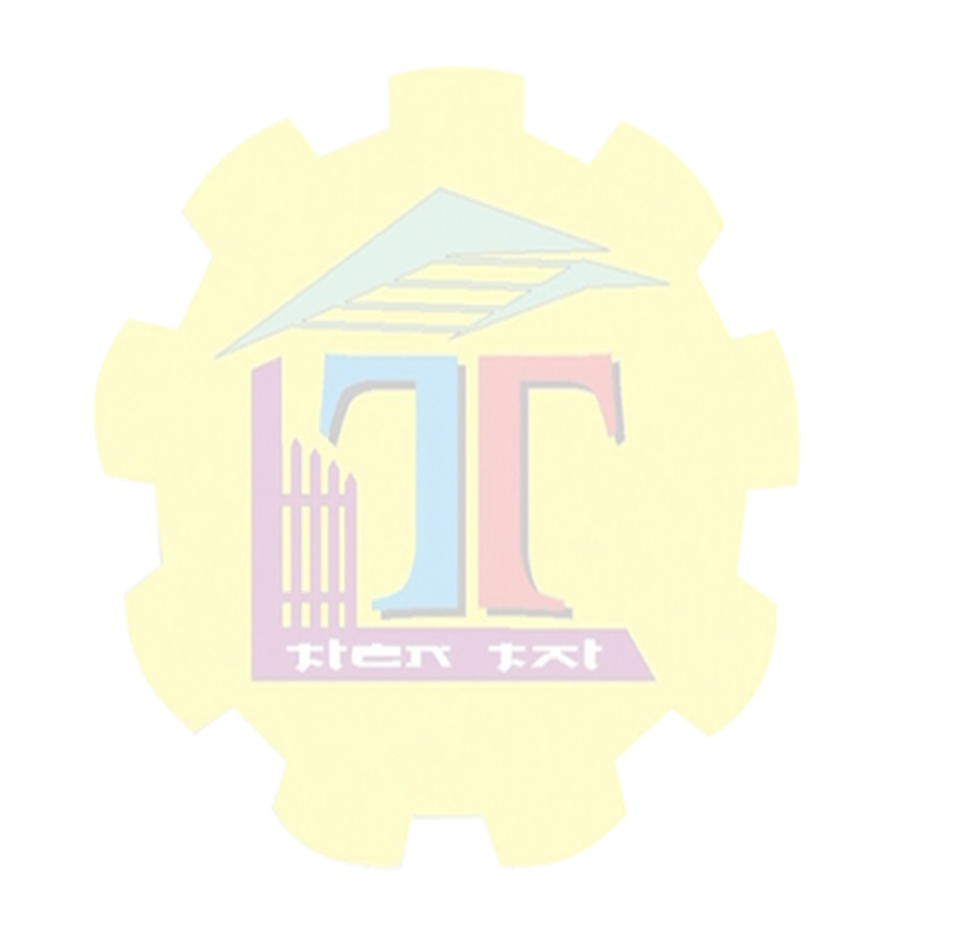 Lam gió sắt cao 40cm, dày 2lyMtới360.000Sơn màu xám 1 lớpLam gió sắt cao 40cm, dày 2lyKhung xung quang làm bằng sắt V3Khung ép kiếng bảo vệ làm bằng sắt 1,4cm x 1,4cmGắn kiếng trắngMtới430.000Sơn màu xám 1 lớpMáy che và nhà tiền chế không có vách, dày 1,0ly sắtM2300.000Sơn màu xám 1 lớpMáy che và nhà tiền chế không có vách, dày 1,2ly sắtM2340.000Sơn màu xám 1 lớpMáy che và nhà tiền chế không có vách, dày 1,4ly sắtTole dày khoảng  3zem (khoản g2,4kg/m)M2400.000Sơn màu xám 1 lớpMáy che và nhà tiền chế không có vách, dày 1,0ly sắt mạ kẽmM2340.000Sơn màu xám 1 lớpMáy che và nhà tiền chế không có vách, dày 1,2ly sắt mạ kẽmM2400.000Sơn màu xám 1 lớpMáy che và nhà tiền chế không có vách, dày 1,4ly sắt mạ kẽmTole dày khoảng  3zem (khoản g2,4kg/m)M2460.000Sơn màu xám 1 lớpLan can cao 80 inox 201, dày 1,0 lyMtới900.000Inox thườngLan can cao 80 inox 201, dày 1,2 lyMtới1.000.000Inox thườngLan can cao 80 inox 201, dày 1,4 lyMtới1.100.000Inox thườngLan can cao 80 inox 304, dày 1,0 lyMtới1.200.000Inox tốtLan can cao 80 inox 304, dày 1,2 lyMtới1.400.000Inox tốtLan can cao 80 inox 304, dày 1,4 lyMtới1.600.000Inox tốtGhi chú:Tay trên lan ca làm bằng ống tròn 50.4 cây dưới làm bằng ống tròn 22Cây đứng làm bằng hộp 2cm x 4cmGhi chú:Tay trên lan ca làm bằng ống tròn 50.4 cây dưới làm bằng ống tròn 22Cây đứng làm bằng hộp 2cm x 4cmGhi chú:Tay trên lan ca làm bằng ống tròn 50.4 cây dưới làm bằng ống tròn 22Cây đứng làm bằng hộp 2cm x 4cmGhi chú:Tay trên lan ca làm bằng ống tròn 50.4 cây dưới làm bằng ống tròn 22Cây đứng làm bằng hộp 2cm x 4cmGhi chú:Tay trên lan ca làm bằng ống tròn 50.4 cây dưới làm bằng ống tròn 22Cây đứng làm bằng hộp 2cm x 4cmCửa sổ sắt mở M2650.000Kiếng trắngCửa sổ sắt lùaKhung bảo vệ sắt vuông 1,4cmx1,4cmM2750.000Kiếng trắngHàng rào lưới B40Khung xung quang làm bằng sắt V3cmM2260.000Lưới 2,8 lyHàng rào lưới B40Khung xung quang làm bằng sắt V3cmM2340.000Lưới 3,8 lyKhung bảo vệ sắt đen vuông 14mm, dày 1,0lyM2340.000Sơn màu xám 1 lớpKhung bảo vệ sắt đen vuông 14mm, dày 1,2lyM2390.000Sơn màu xám 1 lớpKhung bảo vệ sắt mạ kẽm vuông 14mm, dày 1,0lyM2380.000Sơn màu xám 1 lớpKhung bảo vệ sắt mạ kẽm vuông 14mm, dày 1,2lyM2435000Sơn màu xám 1 lớpKhung bảo vệ sắt đen vuông 20mm, dày 1,0lyM2450.000Sơn màu xám 1 lớpKhung bảo vệ sắt đen vuông 20mm, dày 1,2lyM2490.000Sơn màu xám 1 lớpKhung bảo vệ sắt mạ kẽm vuông 20mm, dày 1,0lyM2470.000Sơn màu xám 1 lớpKhung bảo vệ sắt mạ kẽm vuông 20mm, dày 1,2lyM2535.000Sơn màu xám 1 lớpGIÁM ĐỐCĐỖ VĂN KIỂM